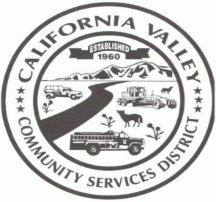 CALIFORNIA VALLEY COMMUNITY SERVICES DISTRICT13080 SODA LAKE RD, CALIFORNIA VALLEY, CA 93453MAILING ADDRESS: HCR 69-3094 CALIFORNIA VALLEY, CA 93453PH: (805) 475-2211 FAX: (805) 475-2758rjohnsoncvcsd@gmail.com  californiavalley.orgMINUTESOF A REGULAR MEETING OF THE BOARD OF DIRECTORS OF CALIFORNIA VALLEY  HELD ON TUESDAY, MARCH 3, 2020 @7:30PM BOARD OF DIRECTORS AND STAFF RUTH LEGASPI, PRESIDENT                                    ROBYN JOHNSON, GENERAL MANAGER  GERALD JOHNSON, VICE PRESIDENT   	 STEVE MCVICAR, DIRECTOR ROBERTA PETERSEN, DIRECTOR  SKYLAR JOHNSON, DIRECTOR NOTE: ALL COMMENTS CONCERNING AGENDA ITEMS ARE TO BE DIRECTED TO THE BOARD PRESIDENT.  All persons desiring to speak on agenda items during public comment or prior to a closed session are asked to fill out a “board appearance request form” to submit to the Secretary of the Board prior to discussion of the agenda item. Each individual speaker is limited to a MAXIMUM of three (3) minutes during the Consent Agenda, Public Comment period, Public Hearings, Board Business, and prior to Closed session.  1. CALL TO ORDER – 7:33PM  2. PLEDGE OF ALLEGIANCE 3. ROLL CALL – All Here		4. PUBLIC AGENCY REPORTS/UPDATES- Cal Fire- 1 medical alert call 5. PUBLIC COMMENTJohn Wilson THIS IS THE TIME SET ASIDE FOR THE PUBLIC TO ADDRESS THE BOARD ON ITEMS OTHER THAN THOSE SCHEDULED ON THE AGENDA. EACH PERSON IS ASKED TO FILL OUT A “BOARD APPEARANCE REQUEST FORM” TO SUBMIT TO THE SECRETARY OF THE BOARD PRIOR TO DISCUSSION OF THE ITEM. EACH INDIVIDUAL IS LIMITED TO A THREE-MINUTE PRESENTATION.  6. CONSENT AGENDA  THE FOLLOWING ITEMS ARE CONSIDERED ROUTINE AND NON-CONTROVERSIAL BY STAFF AND MAY BE APPROVED BY ONE MOTION IF NO MEMBER OF THE BOARD WISHES AN ITEM REMOVED. IF DISCUSSION IS DESIRED, THE ITEM WILL BE REMOVED FROM THE CONSENT AGENDA AND WILL BE CONSIDERED SEPARATELY. QUESTIONS MAY BE ASKED OR CLARIFICATION MADE BY THE BOARD. THE RECOMMENDATION FOR EACH ITEM IS NOTED IN BRACKETS.  ROUTINE ITEMS  APPROVAL OF FEBRUARY 4, 2020 MEETING MINUTES  APPROVAL OF FEBRUARY 15, 2020 WARRANTS  APPROVAL OF MARCH 1, 2020 WARRANTS  GENERAL MANAGER’S REPORTBOARD/COMMITTEE REPORTS – Orally and written by Ruth Legaspi for Policy, Roads, Finance, SWCD, Skylar Johnson oral for Policy, Gerald Johnson oral for Roads, SWCD, Finance, Steve McVicar oral and written for Safety, Roberta Peterson oral and written for PolicyPresident Legaspi motions to accept the consent agenda, Director Peterson seconds the motionRoll Call Vote:Director Johnson- yesVice President Johnson- yesDirector McVicar- yesDirector Peterson- yesPresident Legaspi- yesAll YesMotion Carries OLD BUSINESS 7. DISCUSSION AND MOTION TO REPLACE/FIX INTERNATIONAL TRUCK TO BE IN COMPLIANCE FOR 2020- INTERIM GENERAL MANAGERGeneral Manager to contact California Truck Centers and get an exact total to purchase a 2020 Freightliner with trade in of the International, ask about a cash purchase price, contact DMV about a day pass for the International to transport to California truck Centers in San Luis Obispo, create a payment plan to re-pay the LAIF account in monthly payments for the purchase price of the Freightliner, arrange a special board meeting to accept the purchase price for the Freightliner.8. DISCUSSION AND MOTION TO APPROVE ORDINANCE 2020-01 FOR COLLECTION AND DISPOSAL OF SOLID WASTE FOR FISCAL YEAR 2020-2021Public Comment- Rose ShapelyPresident Legaspi motioned to approve the Ordinance 2020-01 for collection and disposal of solid waste for fiscal year 2020-2021, Director Skylar Johnson secondsRoll Call Vote:Director Johnson- YesVice President Johnson- YesDirector McVicar- YesDirector Peterson- YesPresident Legaspi- YesALL YESMOTION CARRIES9. DISCUSSION AND MOTION TO APPROVE RESOLUTION 2020-02 FOR COLLECTION AND PLACEMENT OF ALL DELIQUENT SWCD FEES AND CHARGES FOR THE FISCAL YEAR 2020-2021 AND TO BE PLACED ON THE SAN LUIS OBISPO COUNTY PROPERTY TAX ROLLPresident Legaspi motioned to accept resolution 2020-02 for collection and placement of all delinquent swcd fees and charges for the fiscal year 2020-2021 to be placed on the San Luis Obispo county property tax roll, Director Skylar Johnson secondsRoll Call Vote:Director Johnson- YesVice President Johnson- YesDirector McVicar- YesDirector Peterson- YesPresident Legaspi- YesALL YESMOTION CARRIES10. DISCUSSION AND MOTION TO APPROVE ROAD MAINTENANCE CHARGE ORDINANCE 2020-02 FOR FISCAL YEAR 2020-2021President Legaspi motioned to approve road maintenance charge ordinance 2020-02 for fiscal year 2020-2021, Vice President Johnson secondsRoll Call Vote:Director Johnson- YesVice President Johnson- YesDirector McVicar- YesDirector Peterson- YesPresident Legaspi- YesALL YESMOTION CARRIES11. DISCUSSION AND MOTION TO APPROVE RESOLUTION 2020-02 ROAD MAINTENANCE CHARGES COLLECTED ON THE SAN LUIS OBISPO COUNTY TAX ROLL PURSUANT TO GOVERNMENT CODE 61115 FOR FISCAL YEAR 2020-2021President Legaspi motioned to approve resolution 2020-02 road maintenance charges collected on the San Luis Obispo County tax roll pursuant to Government Code 61115 for fiscal year 2020-2021, Director Peterson SecondsRoll Call Vote:Director Johnson- YesVice President Johnson- YesDirector McVicar- YesDirector Peterson- YesPresident Legaspi- YesALL YESMOTION CARRIES12.DISCUSSION AND MOTION TO APPLY FOR A DISTRICT CREDIT CARD- GENERAL MANAGERDirector Peterson motioned to allow the District to apply for a $5000 dollar limit credit card through Bank of America, Vice President Seconds Roll Call Vote:Director Johnson- YesVice President Johnson- YesDirector McVicar- YesDirector Peterson- YesPresident Legaspi- NoALL YESMOTION CARRIESNEW BUSINESSPresident Legaspi motioned to suspend the rules for all new Business, Director Peterson secondsRoll Call Vote:Director Johnson- YesVice President Johnson- YesDirector McVicar- YesDirector Peterson- YesPresident Legaspi- YesALL YESMOTION CARRIES13. DISCUSSION AND MOTION TO ACCEPT REVISED POLICY #4005President Legaspi motioned to accept all revised Policy’s, Director Peterson secondsRoll Call Vote:Director Johnson- YesVice President Johnson- YesDirector McVicar- YesDirector Peterson- YesPresident Legaspi- YesALL YESMOTION CARRIES14. DISCUSSION AND MOTION TO ACCEPT REVISED POLICY #4030Director Skylar Johnson asked to remove from the Agenda Policy changes #4030 15. DISCUSSION AND MOTION TO ACCEPT REVISED POLICY #5050Director Peterson motioned to accept Policy #5050, Vice President Johnson secondsRoll Call Vote:Director Johnson- YesVice President Johnson- YesDirector McVicar- YesDirector Peterson- YesPresident Legaspi- YesALL YESMOTION CARRIES16. DISCUSSION AND MOTION TO ACCEPT REVISED POLICY #5060Director Peterson motioned to accept Policy#5060, Vice President secondsRoll Call Vote:Director Johnson- YesVice President Johnson- YesDirector McVicar- YesDirector Peterson- YesPresident Legaspi- YesALL YESMOTION CARRIESPresident Legaspi motioned to accept all Policy #5070, #8005, #8003, #8041, #8050, #9005, #9010, #9015, #12005, Director Peterson secondsRoll Call Vote:Director Johnson- YesVice President Johnson- YesDirector McVicar- YesDirector Peterson- YesPresident Legaspi- YesALL YESMOTION CARRIES17. DISCUSSION AND MOTION TO ACCEPT REVISED POLICY #507018. DISCUSSION AND MOTION TO ACCEPT REVISED POLICY #800519. DISCUSSION AND MOTION TO ACCEPT REVISED POLICY #803020. DISCUSSION AND MOTION TO ACCEPT REVISED POLICY #804121. DISCUSSION AND MOTION TO ACCEPT REVISED POLICY #805022. DISCUSSION AND MOTION TO ACCEPT REVISED POLICY #900523. DISCUSSION AND MOTION TO ACCEPT REVISED POLICY #901024. DISCUSSION AND MOTION TO ACCEPT REVISED POLICY #901525. DISCUSSION AND MOTION TO ACCEPT REVISED POLICY #12005ADJOURNED: 8:47PMPOSTED: MARCH 4, 2020 NEXT BOARD MEETING: TUESDAY, APRIL 7, 2020 @ 7:30PM   AMERICANS WITH DISABILITIES ACT IF YOU NEED A DISABILITY-RELATED MODIFICATION OR ACCOMODATION TO PARTICIPATE IN THIS MEETING, PLEASE CONTACT (GENERAL MANAGER) AT (805) 475-2211. REQUESTS MUST BE SUBMITTED ONE FULL BUSINESS DAY BEFORE THE MEETING. 